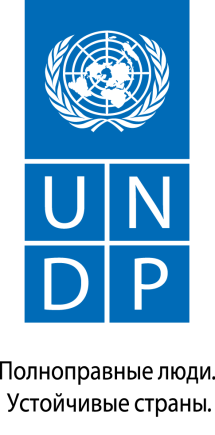 ТЕХНИЧЕСКОЕ ЗАДАНИЕПРООН в КазахстанеТема работ: 	конкурс грантовых проектов, направленных на пилотирование модели независимого проживания молодых инвалидов, в том числе с нарушениями психического развития, в рамках деинституализации медико-социальных организаций Проект: 	#00106777 Устойчивое развитие системы социальной защиты населения: продвижение программ по социальной интеграции и инклюзииПериод: 	12 месяцевМесто работы:	Астана, Акмолинская областьОбщая информация: Программа развития ООН в Казахстане (далее – ПРООН) совместно с Министерством труда и социальной защиты населения Республики Казахстан (далее – Министерство) реализует проект «Устойчивое развитие системы социальной защиты населения: продвижение программ по социальной интеграции и инклюзии» (далее – проект).Основная задача проекта - оказание содействия Министерству в разработке и реализации трансформационных изменений в сфере развития систем социального обслуживания и обеспечения лиц с инвалидностью и полноценной защиты их прав.Действующая в Республике Казахстан государственная система стационарных учреждений системы социальной защиты населения не отвечает требованиям Конвенции о правах инвалидов и других международных документов, ориентированных на социальную интеграцию, а не на изоляцию лиц с инвалидностью. В настоящее время в Республике Казахстан действует 114 медико-социальных учреждений стационарного типа (далее – МСУ), в которых получают специальные социальные услуги свыше 23 тысяч человек.    По данным местных исполнительных органов в МСУ общего типа совместно с пожилыми людьми проживают и получают услуги около 130 лиц с инвалидностью в возрасте от 18 до 40 лет, из них 91 чел. передвигаются с помощью кресло-коляски.   Реформа социального обслуживания, начатая государством в 2009 году, показала, что при индивидуальном подходе лица с инвалидностью, проживающие в домах-интернатах, могут и желают вести самостоятельный образ жизни и выполнять определенную работу.   Кроме того, по мнению экспертов имеется проблема молодых людей с тяжелыми формами инвалидности, проживающих в семье и зависящих от близких родственников. По мере взросления ребенка с инвалидностью многие родители оказываются в ситуации, когда они физически не в состоянии более обеспечивать надлежащий уход и сопровождение своему ребенку в условиях семьи. В таких случаях лица с инвалидностью, в первую очередь имеющие психоневрологические заболевания, помещаются в государственные учреждения.   Министерство в рамках разработанной Концепции дальнейшей модернизации системы социального обслуживания нацелено на деинституализацию крупных медико-социальных учреждений путем развития сети домов малой вместимости и приближения социального обслуживания к местам проживания граждан, нуждающихся в помощи. ПРООН в свою очередь рассматривает деинституализацию стационаров, как возможность продвижения прав человека в отношении людей с инвалидностью и предлагает постепенное внедрение в практику социальной работы форм сопровождаемого проживания. Сопровождаемое проживание – одна из основных альтернатив государственным стационарным учреждениям. Модели независимого и сопровождаемого проживания существуют в Великобритании, Германии и других европейских странах. Лицам с инвалидностью (в том числе с ментальными нарушениями) предоставляется жилье, надежно финансируемое и четко организованное, благодаря скоординированной межведомственной работе.Учитывая вышеизложенное, в рамках совместного проекта запланировано продвижение инициатив по переходу к независимому сопровождаемому проживанию лиц с инвалидностью.Выполнение запланированного мероприятия предполагает реализацию пилотного проекта через механизм Грантовой программы. Цель: апробирование и продвижение инновационных форм и моделей независимого сопровождаемого проживания инвалидов в возрасте от 18 до 40 лет. Задачи:социальная адаптация молодых людей с нарушениями развития, включение их в социум путём создания условий для подготовки их к самостоятельной жизни и занятости; формирование толерантного отношения общества к инвалидам;разработка концепции службы сопровождаемого проживания лиц с тяжёлыми нарушениями развития.Основные требования к проектам В рамках Грантового конкурса будут рассматриваться проекты, направленные на внедрение моделей независимого сопровождаемого проживания.  Под сопровождаемым проживанием понимается приобретение лицом с инвалидностью социально-бытовых навыков в условиях жилого помещения под контролем специалистов, обеспечивающих обучение инвалида таким навыкам, в том числе в условиях "тренировочных квартир", а также сопровождение в необходимом объеме по месту дальнейшего жительства в случае невозможности самостоятельного проживания.Основными бенефициарами проекта должны стать молодые люди с тяжелыми и множественными нарушениями развития от 18 до 40 лет, у которых имеются предпосылки для формирования навыков самообслуживания, жизнеобеспечения и взаимодействия с окружающими. В качестве бенефициаров могут рассматриваться лица с инвалидностью, проживающие как в МСУ, так и в семьях.Общее количество бенефициаров должно быть не менее 20 человек.  Требования к организации сопровождаемого проживания- наполняемость дома/квартиры не более 8-10 человек;- проживание не более чем по два человека в одной комнате с учетом пола, возраста, желания, интересов, психологической совместимости и уровня самостоятельности клиентов;- в случае участия в проекте бенефициаров с различными видами инвалидности необходимо учитывать, что группы сопровождаемого проживания на каждый период (заезд) формируются отдельно для лиц с инвалидностью, имеющих умственные ограничения, для лиц с психическими заболеваниями, для лиц с серьезными двигательными нарушениями, имеющими сохранный интеллект;- организация дневной занятости клиентов вне квартиры/дома сопровождаемого проживания (трудоустройство, посещение мастерских, отделений дневного пребывания и др.) с учетом возможностей и желания бенефициаров;- проведение обучения навыкам самостоятельной жизнедеятельности (например, навыкам ориентации в среде обитания; навыкам самообслуживания (умение следить за собой, за одеждой, обувью, убрать помещение, мыть посуду, пользоваться бытовыми приборами и т. д.); навыкам самоконтроля и общения; навыки по ведению домашнего хозяйства (умение приготовить пищу, закупить необходимые продукты и предметы домашнего обихода, планирование и распределение бюджета, уборка помещения и т. д.);- создание условий, максимально приближенных к домашним;- сохранение и поддержка социальных связей бенефициара (родственники, друзья).  Период и режим пребывания бенефициаров в проекте определяется исполнителем проекта. Сотрудники  - наличие необходимого количества специалистов, имеющих соответствующую профессиональную подготовку, специальные профессиональные навыки и опыт, необходимые для оказания услуги в соответствии с потребностью бенефициаров (специалист по социальной работе, социальный педагог, социальный работник; психолог; руководитель проекта и другие специалисты);- сотрудники обязаны уважать человеческое достоинство бенефициаров;- работа сотрудников сопровождаемого проживания должна быть ориентирована на потребности и интересы проживающих. Специалисты способствуют самостоятельности и автономии проживающих, поддерживают их в том, чтобы они могли вести свою жизнь настолько нормально, насколько это возможно и помогают обустроить их быт так, чтобы клиенты чувствовали себя, как дома;Описание проекта должна содержать должностные обязанности каждого привлекаемого специалиста. Помещения Помещения должны соответствовать санитарно-эпидемиологическим нормам, требованиям к безопасности зданий, в том числе пожарной безопасности, а также быть адаптированы под проживание лиц с инвалидностью.Правовое обеспечениеДоговор на оказание услуги сопровождаемого проживания, индивидуальная программа сопровождения, подписанные с одной стороны бенефициаром и/или его законным представителем и руководителем организации/проекта с другой стороны.   Условия конкурса:в конкурсе могут участвовать некоммерческие организации, зарегистрированные в Республике Казахстан (далее – Соискатель/Грантополучатель); не будут рассматриваться заявки организаций, незарегистрированных в Республике Казахстан; политических групп, осуществляющих активную политическую деятельность; коммерческих организаций.Коммерческие организации и государственные учреждения могут выступать в качестве партнера Грантополучателя; заявленная деятельность должна соответствовать уставным целям и уставной деятельности организации-Соискателя; работа в рамках проекта не должна дублировать деятельность организаций и проектов, финансируемых другими донорами, но может ее дополнять;максимальная сумма гранта составляет 60 (шестьдесят) тысяч долларов США. предполагается финансирование одной заявки с бюджетом проекта не более 18 000 000 тенге (50 000 долларов США).Гранты выдаются при условии со-финансирования и/или неденежного вклада организации;срок реализации проектов не должен превышать 12 месяцев;ПРООН в Казахстане оставляет за собой право осуществлять контроль над расходованием целевых средств и реализацией проекта, не вмешиваясь в деятельность организации;заявка на участие подается в соответствии с прилагаемой Формой заявки, каждый пункт которой должен быть заполнен. Форма заявки прилагается.в процессе рассмотрения заявок от Соискателей может быть запрошена дополнительная информация. Материалы представленных заявок не возвращаются.Срок и адрес для подачи заявокПрием заявок будет осуществляться до 3 декабря 2018 года до 11.00 (местного времени). Заявки принимаются в запечатанных конвертах по адресу:Программа развития ООН в КазахстанеПроект «Устойчивое развитие системы социальной защиты населения: продвижение программ по социальной интеграции и инклюзии» ул. А.Мамбетова, 14010000, Астана, КазахстанВниманию: Ботагоз Юсуповой, менеджер проектаТел./факс: +7(7172) 696550  Обратите внимание! Проектные заявки, а также все обязательные приложения к заявке должны быть предоставлены в электронном виде и оригинале. Заявки, поступившие после указанного срока, не рассматриваются. Потенциальные участники конкурса могут задавать уточняющие вопросы и получать консультации по существу содержания конкурса до окончания срока подачи заявок у Ботагоз Юсуповой и Ольги Югай по следующим контактам: botagoz.yussupova@undp.org, olga.yugai@undp.org 
Рассмотрение заявок Оценка и отбор заявок, претендующих на финансирование в рамках проекта, будет осуществляться Грантовым комитетом (Положение и Правила работы которого содержатся в Приложениях 1,2 к настоящему Техническому заданию), состоящим из представителей Министерства, ПРООН и независимых экспертов из гражданского сектора.При рассмотрении Заявок не допускается дискриминация в отношении Соискателей по религиозной, партийной, гендерной и любой другой принадлежности. Рассмотрение Заявок, их оценка и отбор осуществляются в строгом соответствии с процедурами ПРООН.  Критерии отбора заявок Оценка представленной заявки будет осуществляться на основе ее соответствия указанным ниже критериям:соответствие содержания проектной заявки тематике грантового конкурсачеткое видение проектного подхода, процесса реализации и его эффективностичеткое изложение и детальная проработанность каждого из разделов проекта согласно формата заявки соответствие обоснования проблемы, целей и задач проекта ожидаемым результатам, запланированным мероприятиям и бюджетузаинтересованность и вовлеченность целевой группы в реализацию проектаустойчивость проекта (перспективы продолжения проекта после завершения финансирования ПРООН);репликация проекта (вероятность и возможность распространения модели самостоятельного сопровождаемого проживания на территории Республики Казахстан);инновационность проекта (наличие оригинальных подходов, нестандартных решений);наличие индикаторов (количественных и качественных показателей)актуальность проекта (насколько социально и экономически значим проект, соответствие приоритетным направлениям конкурса).В рамках Конкурса не поддерживаются проекты, направленные на:проведение научных исследований; разработки различных методик;написание, издание рукописей в типографии (в качестве основной деятельности по проекту);издание журналов, газет (в качестве основной бизнес-идеи проекта);осуществление политической и религиозной деятельности, поддержку этнических групп и т.п.;осуществление деятельности, которая может привести к дискриминации по признаку пола, расы, вероисповедания, возраста и сексуальной ориентации, а также иная деятельность, противоречащая Конституции РК.Ограничения по бюджету проекта:Расходы по статье «Оплата труда» (включая налоги) и «Административные расходы» в сумме не должны превышать 10 % от общей суммы гранта.Обязательные приложения к заявкеКопия Свидетельства о государственной регистрации юридического лица;Копия Устава организации;Копия статистической карты организации;Копия БИН/ИИН;Справка с Банка с полной информацией по банковским реквизитам организации (счета в тенге), а также справку об отсутствии задолженности по всем видам обязательств;Справка из налоговой инспекции о состоянии платежей организации по всем видам налогов;Гарантийные письма от партнеров, оказывающих со-финансирование проекта с указанием суммы в тенге либо неденежного/натурального вклада (если предполагается);Рекомендательные письма и письма поддержки от местной администрации, других организаций и учреждений (если имеется);Резюме участников проекта, копии дипломов и сертификатов, подтверждающих квалификацию исполнителей.